為台灣加油打氣專欄(168) 螺絲成型機李家同螺絲是種工業必需品，幾乎所有的工業產品、電子產品都找得到螺絲的蹤影，而台灣在螺絲這方面是做得很不錯的，那螺絲是怎麼做出來的呢?這次要介紹的是螺絲成型機，在介紹螺絲成型機之前，得先介紹傳統螺絲的作法，這樣讀者會比較清楚這台構造複雜的機器的作用。首先把一整卷的鐵線/鐵棒拉直，如圖一。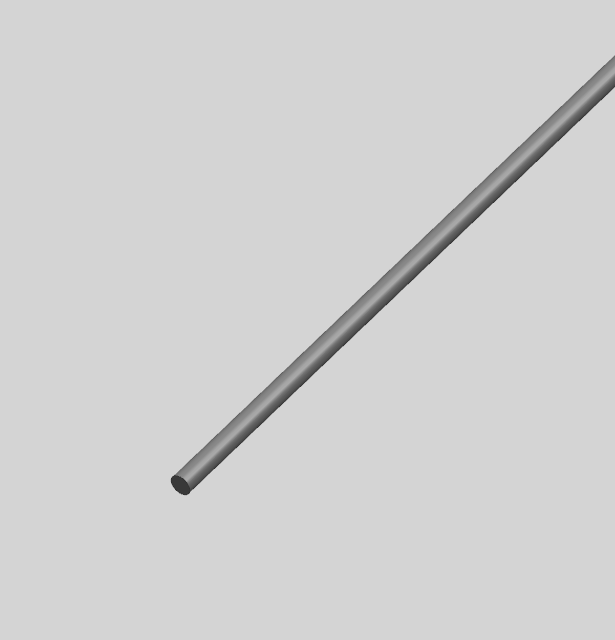 圖一、拉直的線/棒材取下製作螺絲的長度的鐵線/鐵棒，如圖二。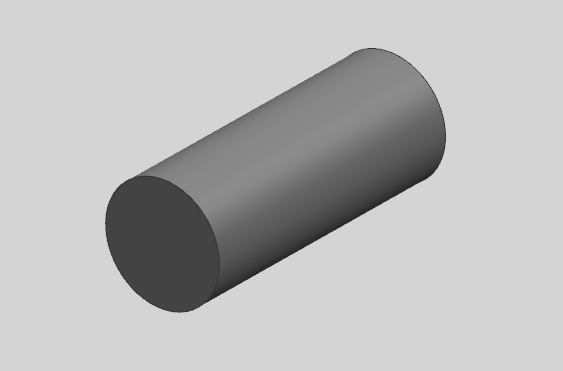 圖二、取下的部分線/棒材把取下的鐵線/棒放到鍛造或衝壓機(如圖三)，沖出雛形，由於金屬本身材料性質的關係，在常溫之下很難一次就鍛造成形到位，因此得分多段進行。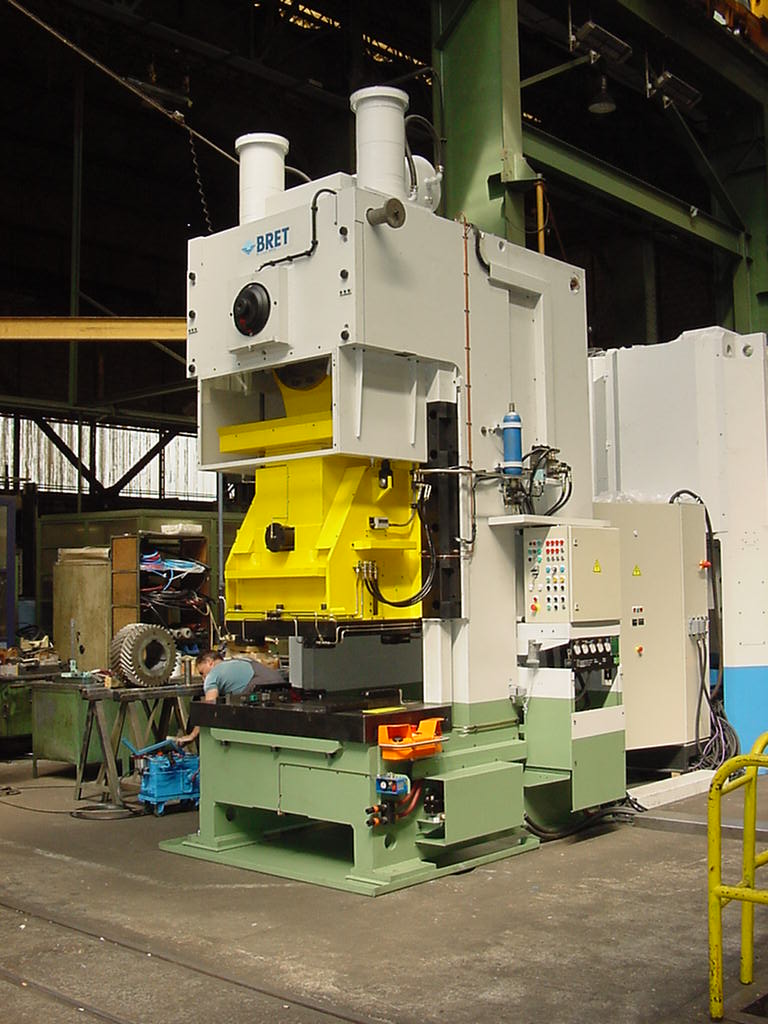 圖三、衝床(取自WIKI)首先鍛造出部分造型，如圖四。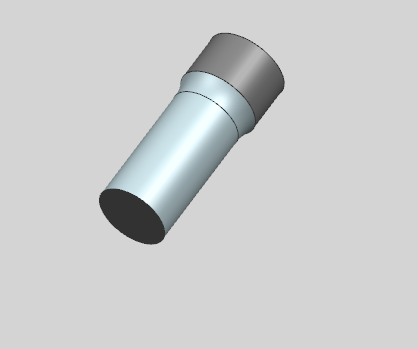 圖四、粗加工鍛造接著鍛出一字孔，如圖五。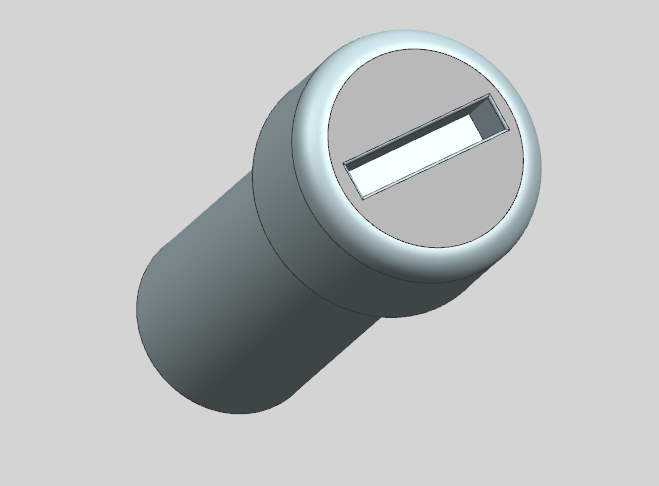 圖五、一字孔鍛造再來把螺絲的圓柱直徑鍛造出來，如圖六。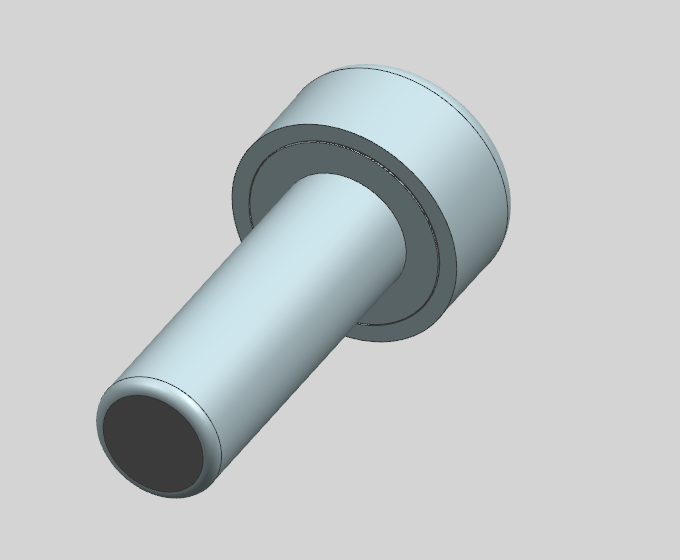 圖六、圓柱淨型鍛造細部鍛造修飾，如圖七。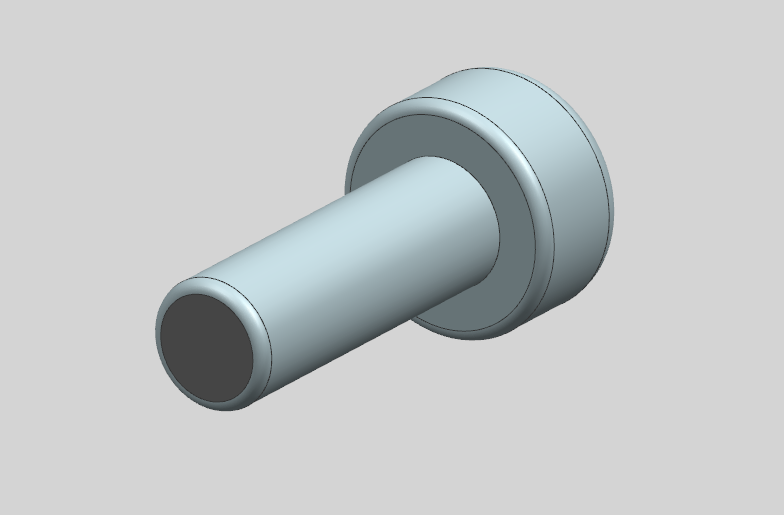 圖七、精加工鍛造基本上到這邊螺絲的形狀就完全出來了。最後再用滾壓機滾出螺紋，可以參考下面的影片:https://www.youtube.com/watch?v=G6OBvfY1sPg螺紋做出來的樣子如圖八。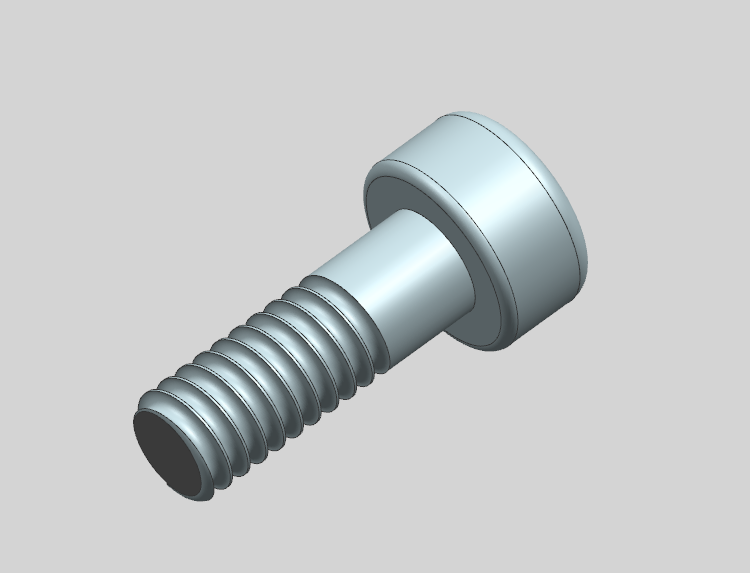 圖八、完成品從這各位讀者可以知道，如果螺絲使用傳統鍛造製程處理是非常耗工費時的，因此有人把上述所有的製程都整合到了一台機器裡面，這就是我們今天要介紹的螺絲成型機，各位可以參考下面的影片:https://www.youtube.com/watch?v=xEcg5wA5H_A以上所提的每一動作，都需要模具，假設我們要一個圓，圖九顯示這時兩個模具的形狀，我們可以固定模具B，然後在模具A上加壓，圓就可以造成了。圖九、模具螺絲成型機的原理是利用類似推動蒸汽火車車輪的往復式裝置運作，來推動小型鍛造模具，使其快速加工螺絲，如圖十。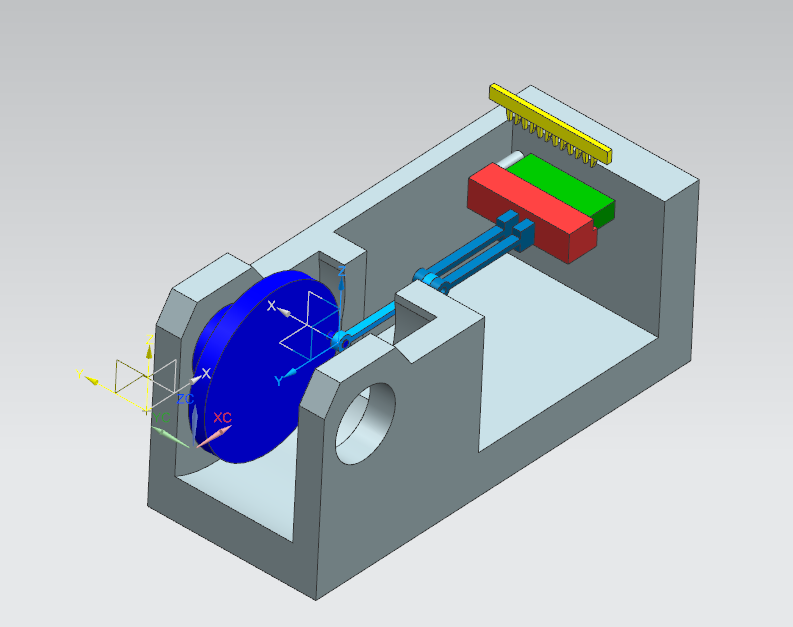 圖十、簡易螺絲成型機示意圖這裡頭的重點在於模具，以及曲柄軸和連桿機構的精度，這是決定螺絲幾何形狀的關鍵，而模具把上述傳統製程的多個道次加工全部整合在一組模具處理，加工一顆螺絲的時間從幾十分鐘縮短到十幾秒鐘，可以說是工業進步的幕後推手之一。該種模具的剖面圖如下，一組模具有兩個模，模具A和模具B，當材料放進模穴，A、B模合起來，材料便會成為模穴的形狀，這種加工手法在金屬或塑膠上是很常見的。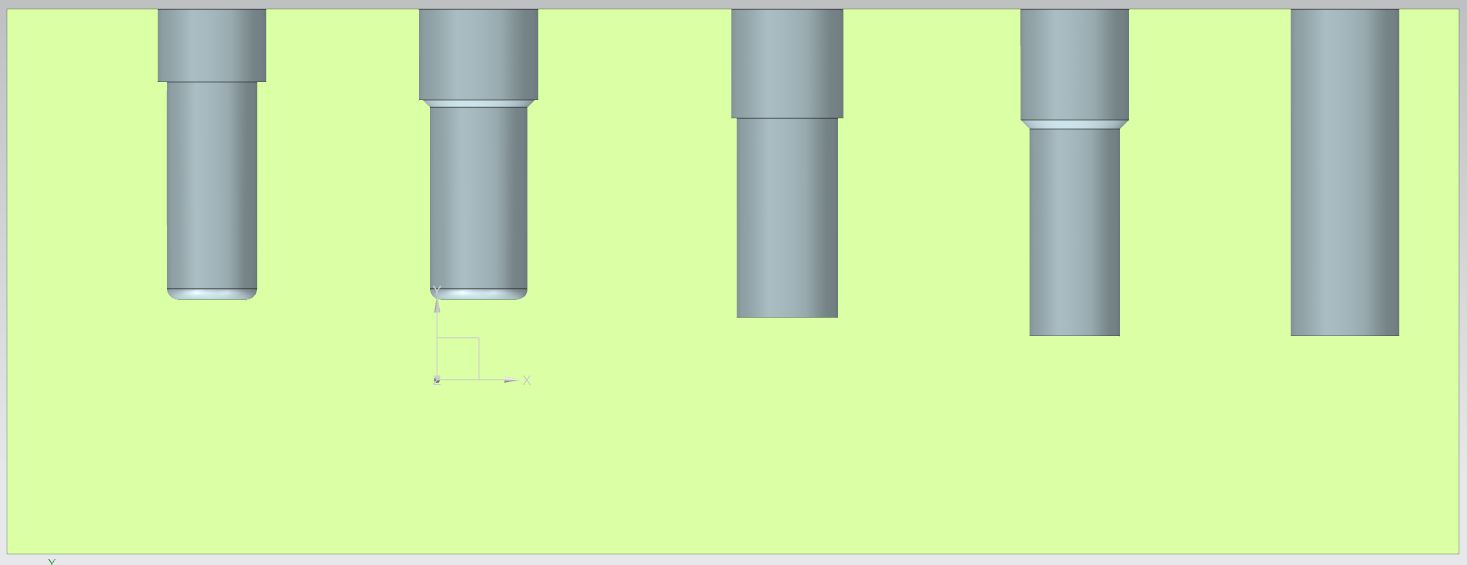 圖十一、模具A剖面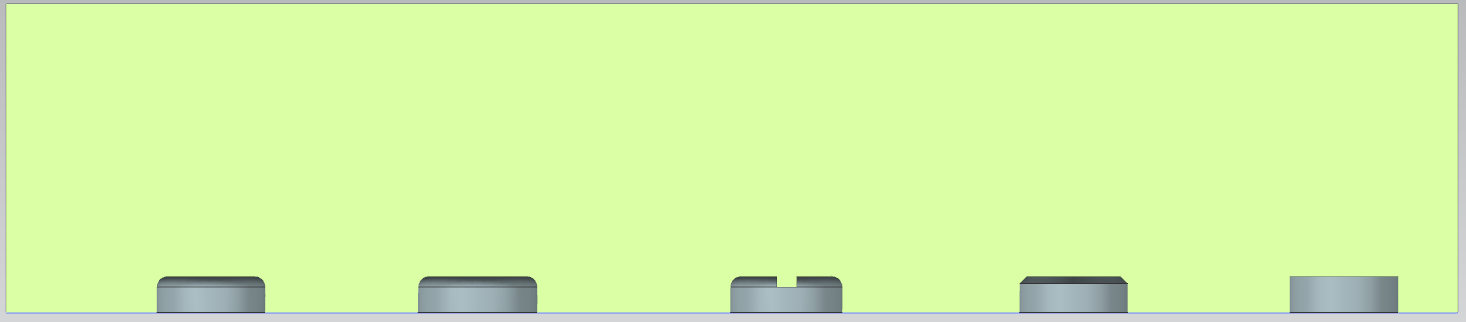 圖十二、模具B剖面此機器運作流程如下，連桿機構往復運動，把模具A退出，如圖十三所示，接著夾爪換料，如圖十四所示，換料完畢後，夾爪往上升，離開合模區域，同時模具A推回，進行鍛造，如圖十五所示，不斷重複上述過程。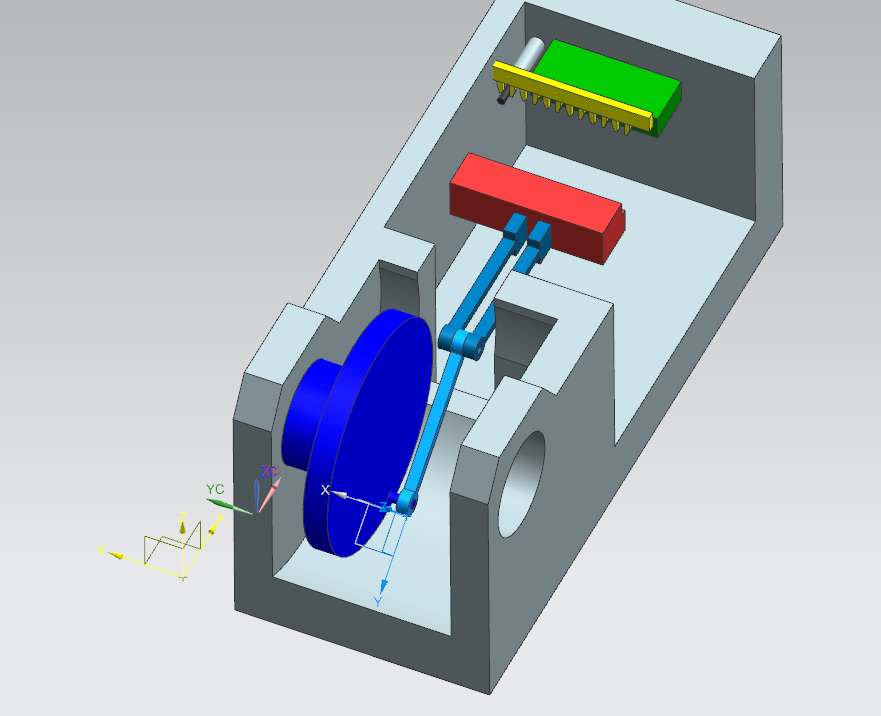 圖十三、模具A退出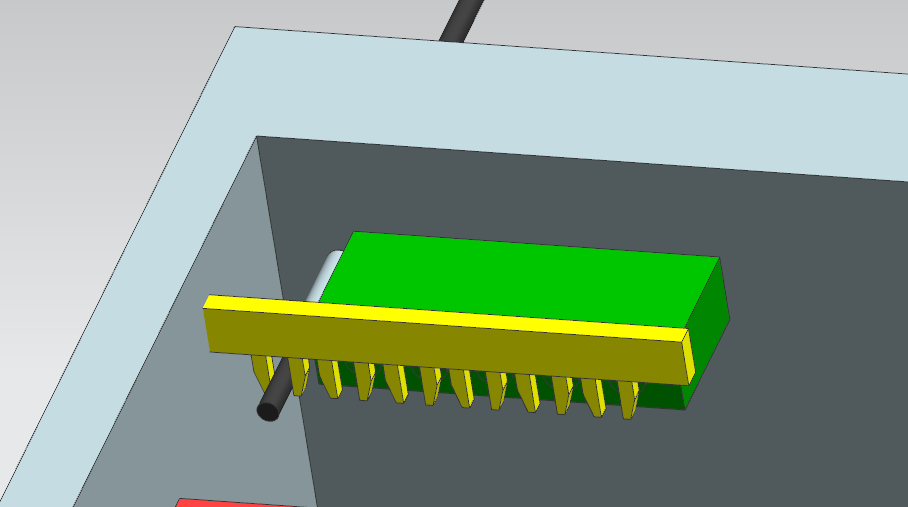 圖十四、夾爪機構換料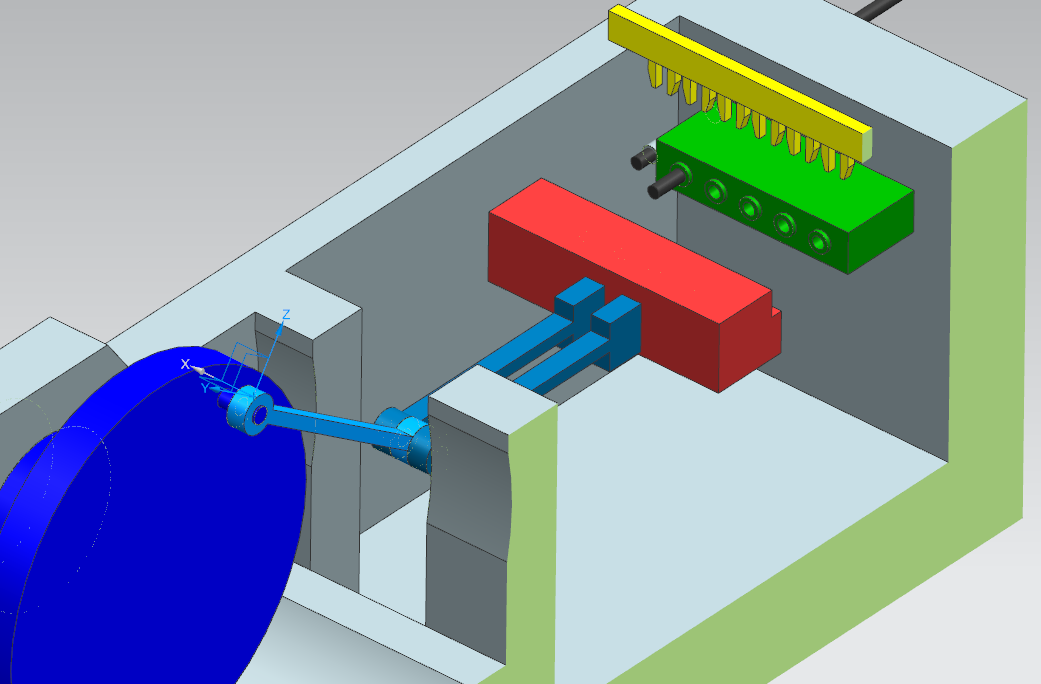 圖十五、模具A推回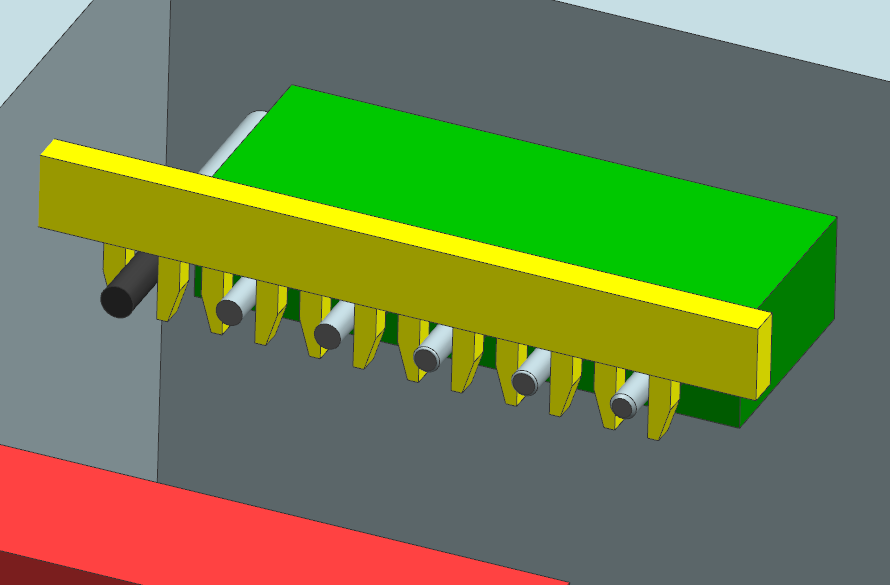 圖十六、經過數次鍛造後的模穴接著在模穴已滿的狀態下，夾爪機構還是一樣把材料往下一格送，最後一個模穴的螺絲成品就直接掉到成品收集區，如圖十七。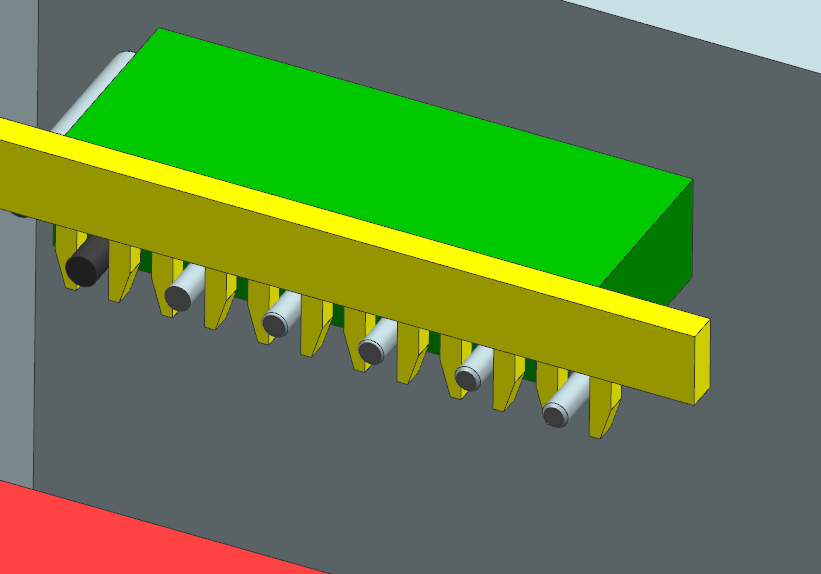 圖十七、成品將直接掉落製成品收集區以上就是螺絲成型機的流程，實際上的模具幾何形狀是很複雜的，如圖十八所示。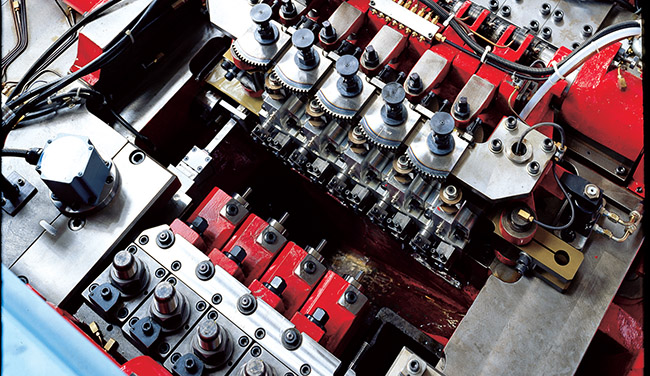 圖十八、模具組整台機器的外觀如圖十九所示。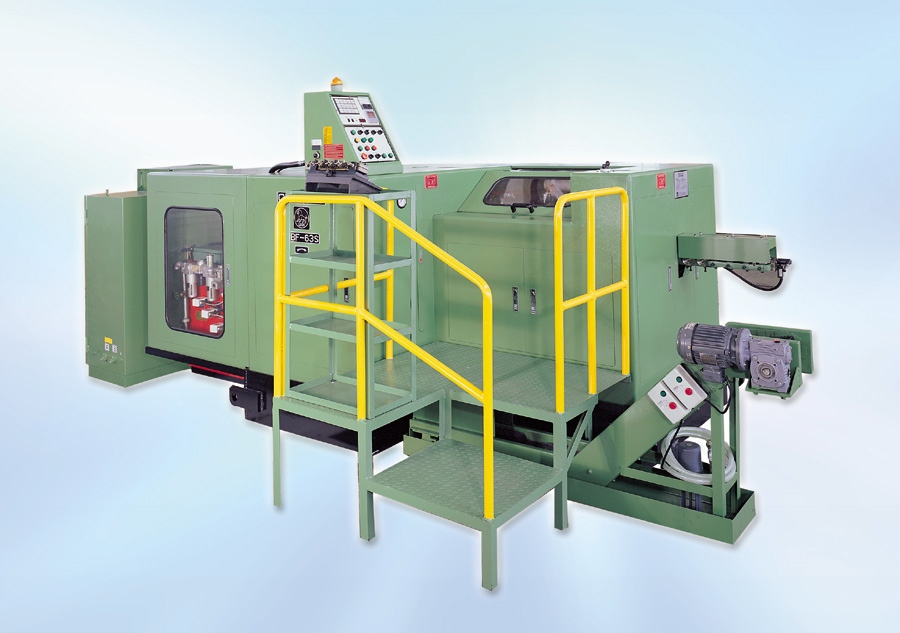 圖十九、機器外觀今天這家公司厲害的地方就在於機器都是自己設計、組裝，擁有很多設計、組裝以及材料上的實務經驗，這種實務經驗不是光靠理論就能累積出來的，而且這家公司在全世界有1/3的市佔率，雖然這種機台的運作和軟體、感測器及控制器等先進技術沒這麼大的關聯，但能夠達成這種成就也是很值得我們給他們掌聲了。還有一點，我們要知道，要在模具上加壓力是需要很大的動力的，因為我們的材料是很硬的鋼材，所以整個機器的後端有相當大的部分是動力部份，整台機器的主機就有64噸重，這還不包含模具及動力等等，這個主機也是在台灣製造的，我在以後會介紹這個主機製造的過程，也是相當不簡單。我們國家並不是僅能製造螺絲，我們已經是一個製造螺絲成型機的國家了，這顯示我們國家的工業已經往上游邁進，也就是說，我們所製造的往往是機器、感測器等等，這是一個好的現象。